Kroppens delar 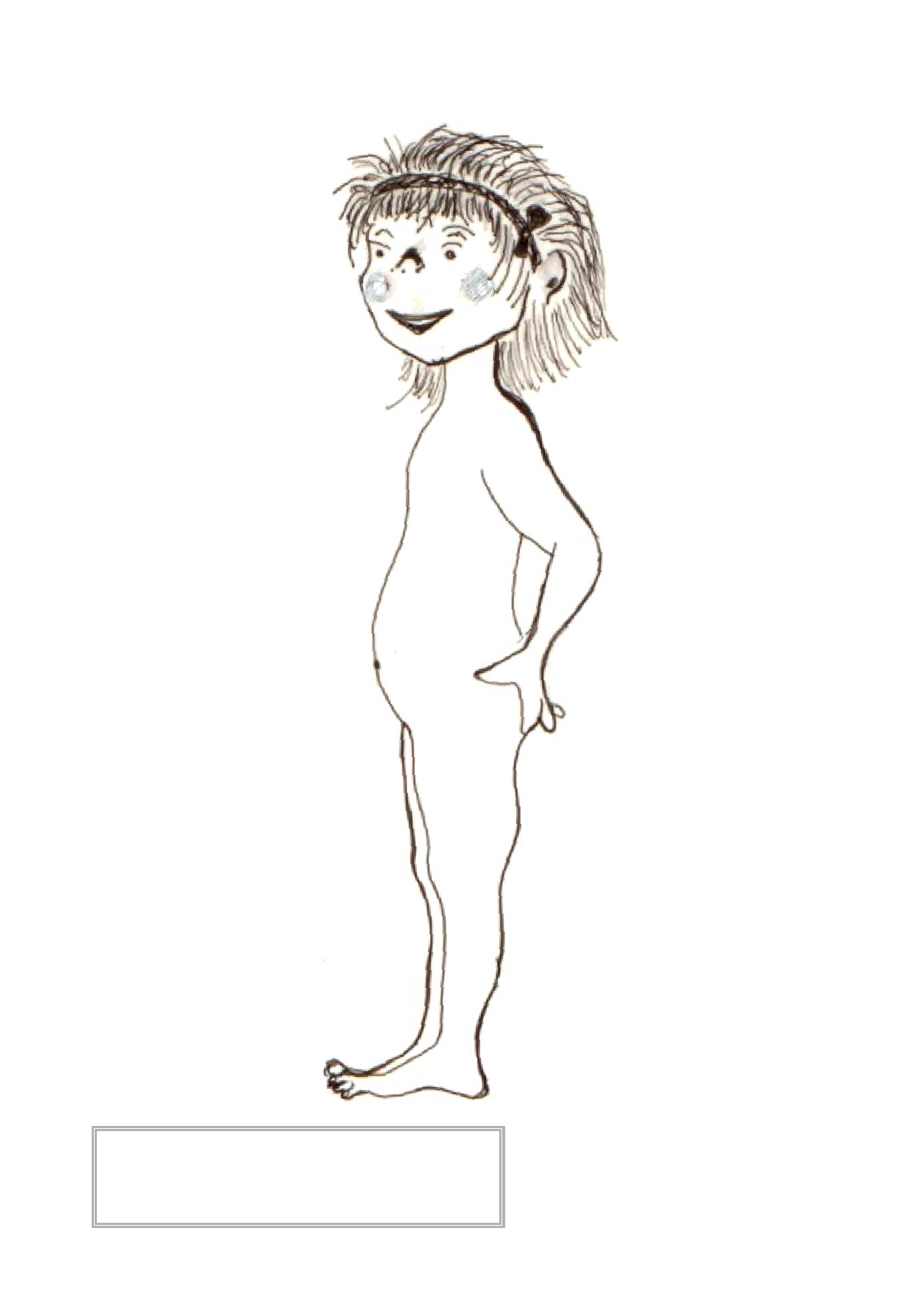 ansikte öga näsa mun hals bröstvårta navel slida ben knä tå Dra streck från namn på kroppsdel till kroppsdel. huvud öra axel armbåge rygg hand fot häl Kroppens delar De inre organen 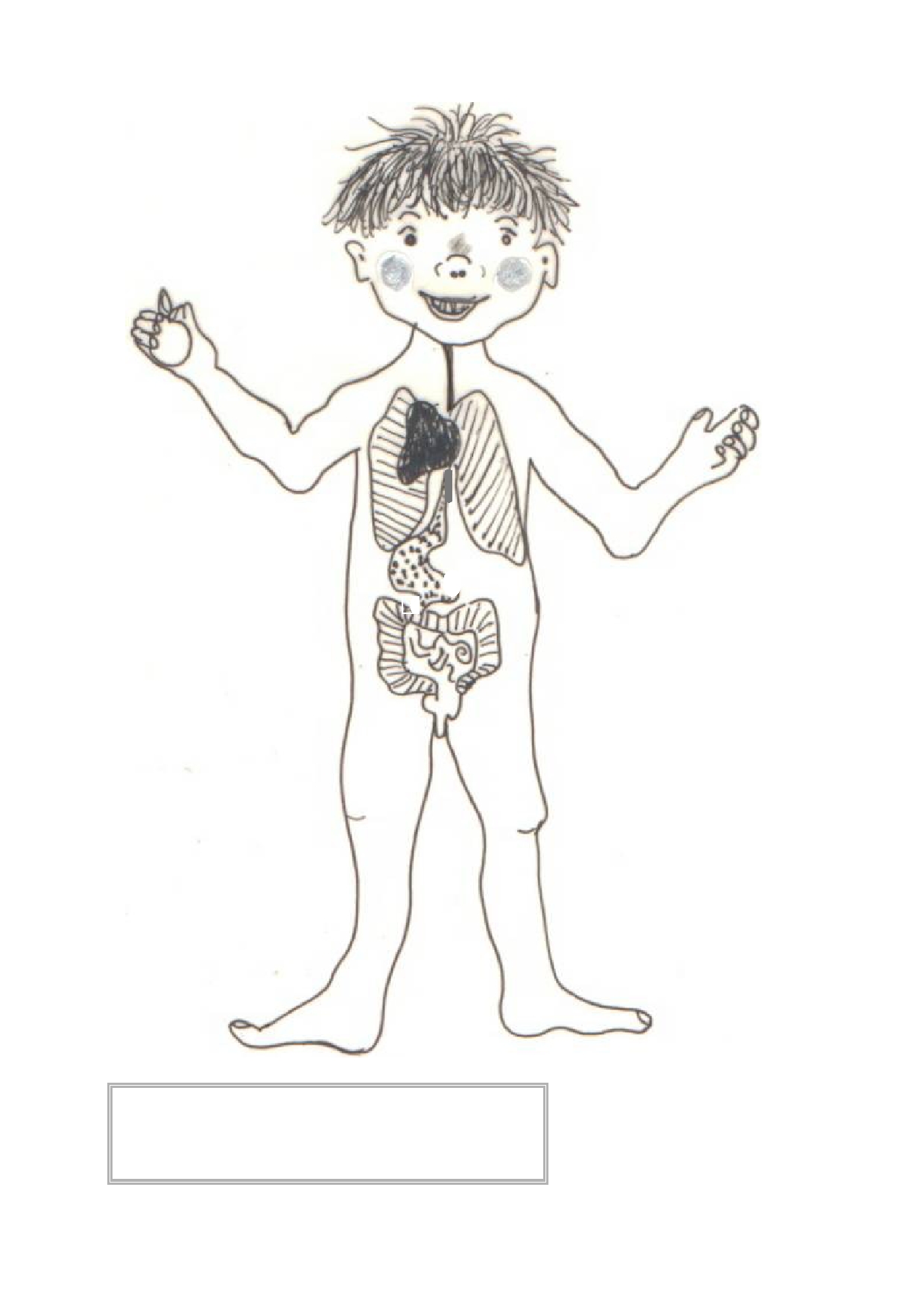 matstrupe hjärta lunga penis tunntarm magsäck tjocktarm ändtarm Dra streck från namn på inre organ till inre organ. De inre organen Repetera kroppsdelar och inre organ 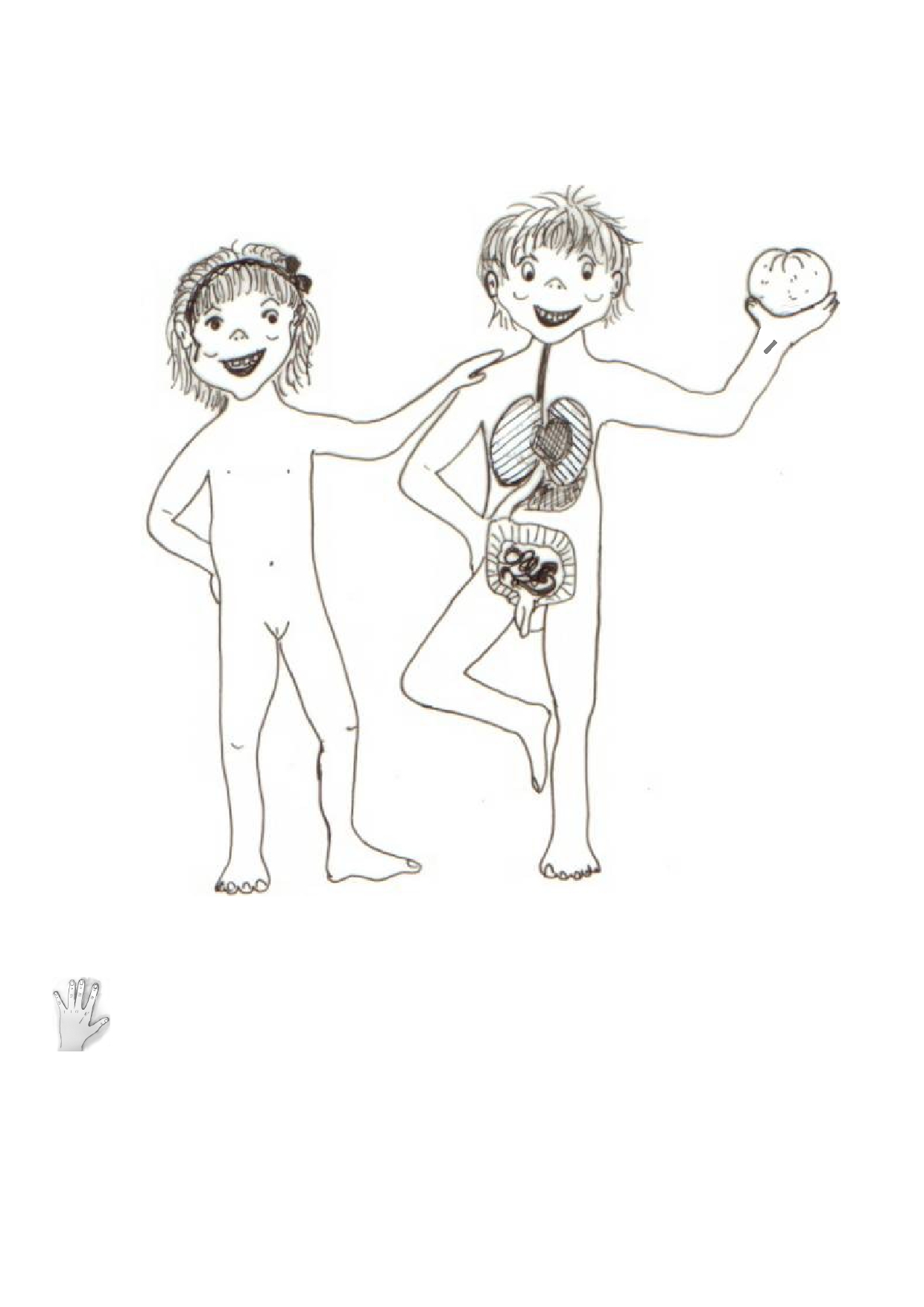 ansikte huvud öga hals hand axel knä navel armbåge slida fot bröstvårta ben öra näsa mun lunga matstrupe hjärta magsäck tjocktarm ändtarm penis Arbeta parvis. Den ena säger namnet på kroppsdelen, den andra visar var den finns. Gör likadant med de inre organen. Repetera kroppsdelar och inre organ Dra streck till rätt organ och rätt kroppsdel 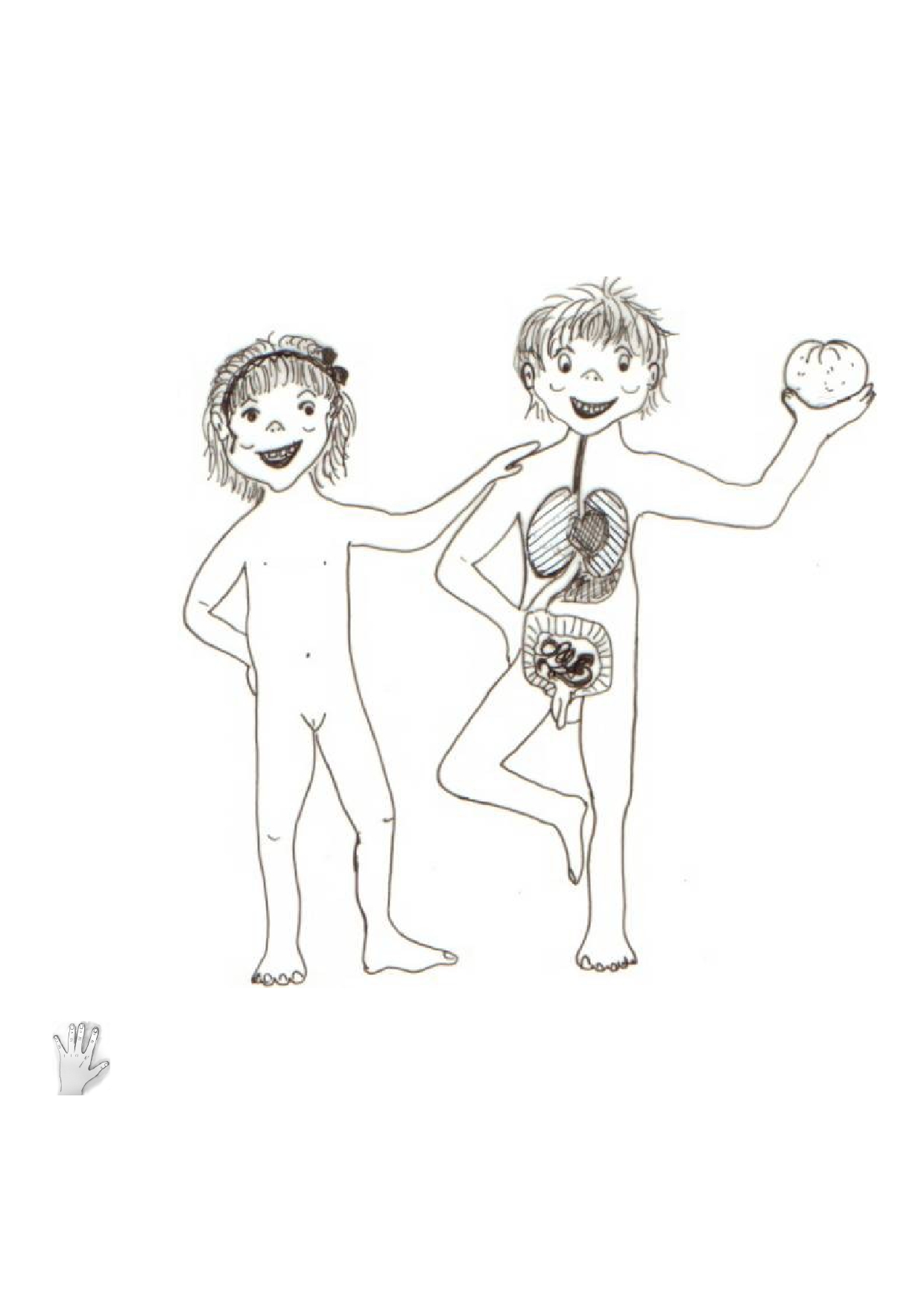 ansikte hals axel bröstvårta navel armbåge slida ben knä fot huvud matstrupe lunga hjärta magsäck tjocktarm ändtarm penisDra streck till rätt organ och rätt kroppsdelElevens självutvärderingAtt hitta huvud, handoch rygg på bilden  Att hitta axel, armbåge och knä på bildenAtt hitta ögon, mun och näsa på bildenAtt hitta hjärta        på bildenAtt hitta magsäck        på bildenAtt hitta matstrupe    på bildenAtt hitta tjocktarm och ändtarm            på bilden